　　　言葉を考えたことはありますか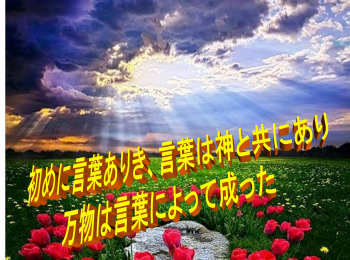 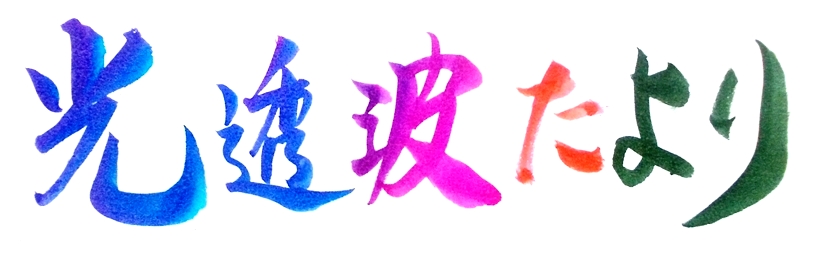 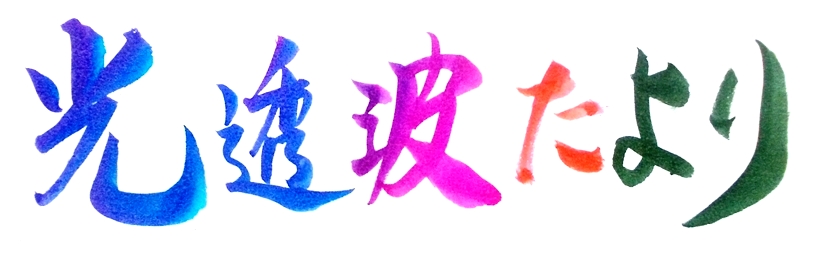 　「言葉」とはいったい何なのでしょうか？すこし掘り下げて考えてみませんか。新約聖書のヨハネ福音書第一章に「初めに言（ことば）があった。言は神と共にあった。言は神であった・・・。万物は言によって成った」と書かれています。また、ギリシャの哲学者・アリストテレスは「人は言葉の動物である」と喝破しています。　この二つの文章は、人間にとって言葉が決定的に重要なものであることを物語っています。近代哲学の世界でもコトバについて殆ど触れられずにきているようです。デカルトは「我思う故に我あり」と有名な言葉を残しています。では、何故に「思う」ことができるのでしょうか？もし、言葉がなければ「想うこと」も出来ないはずです。　　　人類の文化文明は言葉のエネルギーによって生み出されています人は物事を認識し、思考し、欲望を膨らませ、想像し、意識しあらゆるものを生み出していますが、その根源的な力こそ「コトハ」であることに目覚めていないのです。もし言葉が人間に与えられていなければ、この地上の一切の人工物もなく、文化文明も存在せず、同時に人間は人間たる意識も持てず、天地宇宙・神の存在すら認識することも不可能になってしまう筈です。情けないことに現代人はこの言葉の重要性に気付くことなく、言葉を道具の一つのように錯覚し、軽佻浮薄な言葉、嘘や偽りの言葉、破壊的で暴力的な言葉を乱発して波動を乱し、政治・社会・経済等あらゆる面で混乱と危機を造り出しています。今ほど「言」を「成」すと書く「誠」の心が求められている時代はないのではないでしょうか。言霊の国と古代から伝えられる日本の言葉の奥には、宇宙に繋がるエネルギーと深い意味が秘められています。「光透波」（こうとうは＝コトハ）は日本語の文字や言葉から、宇宙の真理・深意、そして人の歩むべき道を読み解く新しい時代の言葉の学びです。言葉の奥にある真理を一緒に学んでみませんか？目からウロコの驚きを体験すること請負います。ご関心のある方は次頁のセミナーへ。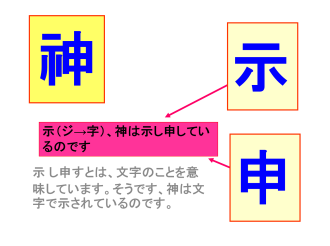 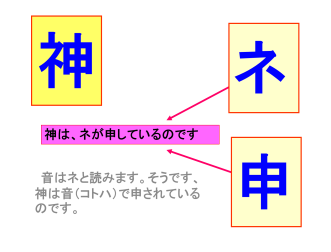 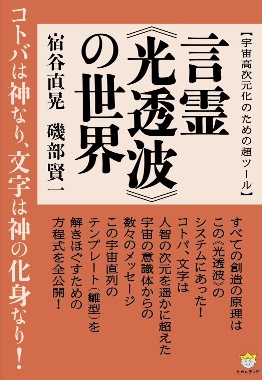 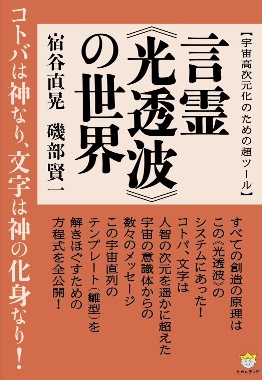 見える世界から見えない世界への認識。現代はこのような認識方法がもとめられています。光透波は、ことばと字の中に真実を観る新しい見方です。5感覚的意識から生命意識への転換。字の中に、自分の中に宇宙を観る新しい見方のお話です。●第８０回　光透波セミナー●日　　時　　１１月２１日（月）　午後１：３０～４：４５　　　　　　　　　　●場　　所　　　神明いきいきプラザ　　　集会室　 Ｂ（４F）　　　東京都港区浜松町１－６－７　　　　　　　　　　　　　　　　ＪＲ浜松町（北口）徒歩４分　　　都営地下鉄大門（B１出口）徒歩４分●演　　題　　「日本語は最も宇宙に通じる言葉」　「光透波入門講座」●講　　　師　　　宿　谷　直　晃●参 加 費　　  ３,０００円　　　セミナー後に懇親会（希望者）● 名古屋・光透波講座　　堀尾泉實先生による　第１回基礎講座　７回シリーズ　日　時　1１月 ４日・１１日・１８日・２５日 （毎金）ＰＭ１：００～４：００場　所　光透波サロン　　　　　　　※　 詳細お問い合わせ先　　堀尾泉實　０９０－８４９９－５９８９ ●第２０回、和の会　光透波の集い●日　　時　　１１月１２日（土）　午後１：３０～４：３０●場　　所　　 橘 樹 神 社　集会所　　横浜市保土ヶ谷区天王町１－８－１２●講　　師　　 宿  谷  直  晃　　　　　　（相鉄線　「天王町」駅下車　徒歩３分）　●参 加 費　　１,０００円　　　　※詳細は宿谷　（０９０－２４４７－２０３７）まで。●愛知県　光透波講座●日　　時　  １１月１５日（火）　ＡＭ１１：００～ＰＭ２：００　　　　　　　　　　●場　　　所　　　 一宮市アンジェロ　　　一宮市森本町４－１２－３６　●演　　題　　　「天の軸を立て天地一体で生きる」●講　　 師　　  磯　部　賢　一　　●参 加 費　　  ３,０００円　　　※参加希望者は、磯部賢一　０９０－９１９９－０２４８　　に問い合わせください。●　第８１回 光透波セミナー予告　　日 時  平成２８年１２月２５日（日） 午後１：３０～４：４５　　場 所　 神明プラザ　集会室　Ｄ